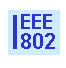 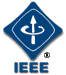 IEEE P802.21 Media Independent Handover ServicesTentative Minutes of the IEEE P802.21 Working Group Session #47 Meeting, Bangkok, ThailandChair: Subir DasVice Chair: Juan Carlos ZunigaSecretary: H Anthony ChanEditor: David CypherFirst Day PM1 (1:30PM-3:30PM): Techwood; Monday, November 7, 2011802.21 WG Opening Plenary: Meeting is called to order by Subir Das, Chair of IEEE 802.21WG at 1:32PM with opening notes (21-11-0173-01).Approval of the September 2011 Meeting Agenda (21-11-0169-01)Agenda is amended to the following as in 21-11-0169-02 and is approved with unanimous consent.IEEE 802.21 Session #46 Opening Notes WG OfficersChair:	Subir DasVice Chair:	Juan Carlos ZunigaSecretary:	Anthony ChanEditor: David Cypher802.11 Liaison: Clint Chaplin802.16 Liaison:	Peretz FederIETF Liaison:	Yoshihiro OhbaThe WG has 27 voting members as of this meeting. Network information for the documentsDocument server: https://mentor.ieee.org/802.21/documents. Attendance and voting membership are presented.Attendance is taken electronically ONLY at https://murphy.events.ieee.org/imatEnter your personal information and profileMark attendance during every sessionTotal number of 802.21 WG sessions: 16 12 sessions for 75% attendance to be counted towards WG voting membership. All attendance records on the 802.21 website. Please check the attendance records for any errorsVoting membership802.21 Voting membership is described in DCN 21-06-075-02-0000Maintenance of Voting MembershipTwo plenary sessions out of four consecutive plenary sessions on a moving window basisOne out of the two plenary session requirement could be substituted by an Interim sessionWG Letter Ballots: Members are expected to vote on WG LBs. Failure to vote on 2 out of last 3 WG LBs could result in loss of voting rightsMiscellaneous Meeting Logistics are presented.Network Information: Network Name: veriLAN (Open), veriLAN.1x(passwd required)Breaks: 802.21 WG would break as follows:AM Coffee break: 10:00-10:30 amPM Coffee break: 3:30 - 4:00 pmDefault Location: Techwood, Atlanta Level Wednesday Night Social: Grand Hall, Exhibit Level: 6:30 pm OnwardsRules on registration and media recording policy are presented.Rules on Membership & Anti-Trust are presentedRules to inform about patents are presented as follows:Chair asked whether there are any potential essential patent claims by any 802.21 WG participants.  None. Other guidelines for IEEE WG meetings, including discussions that are inappropriate are presented. LMSC Chair’s guidelines on commercialism at meeting are presented. Rules on copyright are presented. Note that the copyright procedures are being updated. Chair: How many people are attending the IEEE 802.21 WG meetings for the first time? Floor: counted 0 Work statusWorking GroupCompleted IEEE 802.21a and IEEE 802.21b ballotsTask Group Status802.21a Security TG: work completed 802.21b Handover with Broadcast Services TG; Work completed802.21c Single Radio Handovers: Proposals updated; Draft specification is underwayIEEE 802.21a Sponsor Ballot ResultSB started on August 2nd, 2011 and ended on August 31st, 2011Result announced on September 01, 2011	Summary Approve: 59Disapprove: 03Abstain: 03 Return ratio: 81 %Approval ratio: 96% The ballot is approved Received 93 comments of which 28 must be satisfiedIEEE 802.21a SB Re-circulation ResultSB-recir started on October 25th, 2011 and ended on November 4th, 2011Result announced on November 5th, 2011	Summary Approve: 62Disapprove: 02Abstain: 04Return ratio: 85 %Approval ratio: 96% The ballot is approved Received 16 comments of which 3 must be satisfied IEEE 802.21b Sponsor Ballot ResultSB started on August 2nd, 2011 and ended on August 31st, 2011Result announced on September 01,  2011Summary Approve: 57Disapprove: 03Abstain: 02 Return ratio: 82 %Approval ratio: 95% The ballot is approved Received 41 comments of which 19 must be satisfiedIEEE 802.21b SB Re-circulation ResultSB-recir started on October 25th, 2011 and ended on November 4th, 2011Result announced on November 5th, 2011	Summary Approve: 60Disapprove: 02Abstain: 03Return ratio: 86 %Approval ratio: 96% The ballot is approved Received 4 comments of which 2 must be satisfied Objectives for the November MeetingWorking Group ActivitiesIEEE 802.21a: Security Extensions to MIH Services: Sponsor Ballot comment resolution by Ballot Resolution Committee (BRC)IEEE 802.21b: Handovers with Broadcast Services: Sponsor Ballot comment resolution by BRCTask Group Activities 802.21c: Single Radio Handovers: Draft document discussion Future Project Planning DiscussionTuesday eveningNext session: Interim: 15-20 January 2012, Jacksonville, USACo-located with all 802 groups September Plenary Meeting Minutes (21-11-0159-05).Meeting minutes is approved with unanimous consent.802 architecture update2 sessions on Tue and Thur 8-10AM in Chicago.  Comments on PARs under considerations Comment on P802.15.9 (21-11-0178-00) is presented by Yohsihiro Ohba.Background: P802.15.9 proposes key management practice. For information, in 802.11, the key management is based on 802.1x using EAP to create MSK for the MAC layer master key. Pre-shared key without using EAP is also defined. P802.15.9 PAR/Section 5.2Current text: “This Recommended Practice defines a transport mechanism interface for key management protocols (KMPs) and guidelines for the use of some existing KMPs with IEEE 802.15 standards. This Recommended Practice does not create a new KMP.”Comment: It is not clear what “a transport mechanism interface” means. Is it trying to define a transport mechanism for KMPs, or just an interface to a transport mechanism for KMPs?  The remaining text of the PAR implies that this project is trying to define a transport mechanism for KMPs.P802.15.9 PAR/Section 5.3Current Text: “This proposal uses facilities provided by amendment IEEE 802.15.4e. In addition, it provides a transport mechanism for IEEE 802.15.6. Both of these standards have passed their first Sponsor ballot are are expected to be completed in early 2012.”Comment: The transport mechanism for IEEE 802.15.6 should be more specific to transport KMPs. Comment: Replace “are are” with “are”.P802.15.9 PAR/Section 5.5Current text: “802.15 standards have always supported datagram security, but have not provided a mechanism for establishing the keys used by this feature and upper layer key management is complex to deploy. “ …  “It will also provide guidelines for commonly used KMPs like IETF's HIP, IKEv2, IEEE 802.1X, and 4-Way-Handshake.”Comment: RFC 5191 (also known as PANA) is the IETF KMP used by ZigBee IP to provide MAC keys for 802.15.4-based  HAN (Home Area Network) intended for mass-market deployment. Without proper reference, it is difficult to understand why upper layer key management is complex to deploy. In particular, the examples cited here “IETF’s HIP,  IKEv2” are also upper layer KMPs.P802.15.9 PAR/Section 7.1Comment: It should be mentioned that ZigBee IP uses PANA　(RFC 5191) as the KMP to provide MAC keys for 802.15.4 based  HAN in ZigBee Smart Energy Profile 2.0 (SEP2.0), where UDP/IP is used as the transport of the PANA KMP. The use of PANA in ZigBee IP should be mentioned in this section.Other potential PAR activitiesChair reported from the following information from the opening 802 plenary:802.1 is planning on a PAR on security to support high speed data rate Joint session for 802.1 and 802.3 on Wednesday 9-10AM in Regency 5 to discuss preemption activities for high speed data rate.802.21a BRC commentary file DCN: 21-11-148 is presented by 802.21a BRC-Lead, Yoshihiro OhbaThere are 17 comments, which are primarily of editorial nature. 802.21b BRC commentary file DCN is presented by 802.21b BRC-Lead, Juan Carlos ZunigaThere are 4 comments, one of which is technical. 802.21c Single radio handover task group agenda for this September Interim (21-11-0167-00) is presented by TG Chair, Junghoon JeeItems to be covered this weekProposal Discussion: IEEE 802.21c Protocol Design Consideration, Hyunho Park (ETRI)Future PlanningTime ScheduleWednesday AM2, PM2Future Planning will be discussed.Update on EC opening plenaryEC Workshop on Saturday and Sunday. Ajay Rajkumar will represent 802.21 to present. The agenda is on the EC website.Some items are of interest to everyone, such as should the scope of 802 be widened. WG discussion is needed.  Future meeting logistics: opinions are solicited.Meeting recess at 3:18PM First Day PM2 (4-6PM): Techwood; Monday, November 8, 2011  802.21b sponsor ballot comment resolution is led by Juan Carlos ZunigaComment resolutions are discussedComment on state machine is rejected. Comment on backward compatibility with bit 3 is accepted. Bit 5 will be added. Comment on vulnerability to sproof a broadcast handover message is rejected for being out of scope of 802.21b. Comment resolution are recorded in 21-11-0181-01Meeting recess at 5:55PM Second Day AM2 (10:30AM-12:30PM): Techwood; Tuesday, November 8, 2011  Meeting is called to order with agenda 21-11-0177-00 to discuss 802.21a sponsor ballot comment resolution 21-11-0175-00 led by Yoshihiro OhbaComment resolution are recorded in 21-11-0177-01Agenda is amended to the following with unanimous consent. Teleconference scheduleDecember 15 10AM ETDecember 22 10AM ETMeeting recess at 12:05PM Second Day PM1 (1:30PM-3:30PM): Techwood; Tuesday, November 8, 2011  Meeting is called to order by Subir Das, chair of 802.21 WG.Comments on P802.15.9 (21-11-0178-00) by Yohsihiro Ohba are discussed. Section 5.2Current text: “This Recommended Practice defines a transport mechanism interface for key management protocols (KMPs) and guidelines for the use of some existing KMPs with IEEE 802.15 standards. This Recommended Practice does not create a new KMP.”Comment is revised to: It is not clear what “a transport mechanism interface” means. Is it trying to define a transport mechanism for KMPs, or just an interface to a transport mechanism for KMPs?  The remaining text of the PAR implies that this project is trying to define a transport mechanism for KMPs. Additional clarification would improve the PAR.  Section 5.3Current text Current Text: “This proposal uses facilities provided by amendment IEEE 802.15.4e. In addition, it provides a transport mechanism for IEEE 802.15.6. Both of these standards have passed their first Sponsor ballot are are expected to be completed in early 2012.”Comment is revised to: The sentence “In addition, it provides a transport mechanism for IEEE 802.15.6” is not clear. What is carried by the transport should be clearly stated. In this case, we believe that it is a transport mechansism for KMPs, but it is not obvious from the text.  Editorial: Replace “are are” with “and are” Section 5.3Current text: “802.15 standards have always supported datagram security, but have not provided a mechanism for establishing the keys used by this feature and upper layer key management is complex to deploy. “ …  “It will also provide guidelines for commonly used KMPs like IETF's HIP, IKEv2, IEEE 802.1X, and 4-Way-Handshake.”Comment is revised to: Without proper reference, it is difficult to understand why upper layer key management is complex to deploy. In particular, the examples cited here “IETF’s HIP,  IKEv2” are  upper layer KMPs. In addition, RFC 5191 (also known as PANA) is the IETF KMP used by ZigBee IP to provide MAC keys for 802.15.4-based  HAN (Home Area Network), and is intended for mass-market deployment.Section 5.5Current text: “802.15 standards have always supported datagram security, but have not provided a mechanism for establishing the keys used by this feature and upper layer key management is complex to deploy. “ …  “It will also provide guidelines for commonly used KMPs like IETF's HIP, IKEv2, IEEE 802.1X, and 4-Way-Handshake.” Comment is revised to: Without proper reference, it is difficult to understand why upper layer key management is complex to deploy. In particular, the examples cited here “IETF’s HIP,  IKEv2” are  upper layer KMPs. In addition, RFC 5191 (also known as PANA) is the IETF KMP used by ZigBee IP to provide MAC keys for 802.15.4-based  HAN (Home Area Network), and is intended for mass-market deployment. Section 7.1Current text: “Are there other standards or projects with a similar scope?: No”Comment: This is not correct. For example, ZigBee IP uses PANA (RFC 5191) as the KMP to provide MAC keys for 802.15.4 based HAN in ZigBee Smart Energy Profile 2.0 (SEP2.0), where UDP/IP is used as the transport of the PANA KMP. Above revised comments are in 21-11-0178-01. Future planning discussion 21-11-0182-00 is led by Antonio de la OlivaStephen McCann is schedule to propose extension of 802.11u to discovery of ESS IEEE802.11-11/1514r0. The 802.21 WG understands that the boundary between 802.21 and 802.11u is that the IS beyond AP belongs to 802.21 as was in the past.In P2P, 802.21 may help in service discovery. For example in 802.11, 802.11 is also looking into extension of 802.11u IEEE802.11-11/1517r0 In M2M, there are opportunities in service discovery. Meeting recess at 3:30PM Second Day PM2 (4PM-6PM): Techwood; Tuesday, November 8, 2011  Future planning discussion: summary of past discussions 21-11-0182-00 is presented by Antonio de la OlivaList of ideas include the following:Multi-Interface Management – possible new PARL2.5 mesh – possible new PARMulticast signaling support, DMM and new mobility paradigms, Extending the MIIS with policies – maintenance PARQoS Integration of different technologies -- deadExtended Capability Discovery, Dynamic MIIS – dynamic information servicesdynamic information services discussions: It needs to distinguish from the work in 3GPP to extend ANDSF.It is not limited to the MIS independent services, but deals with new mechanism to deliver the dynamic information to the network and to the devices.The time scale of being dynamic is to be studied. It includes how often the information is provided to the server and how often the information is made available to the users.  Future planning discussion: Multicast MIH use case 21-11-0184-00 is presented by Yoshihiro OhbaNeighborhood area network (NAN) in a mesh: the network may broadcast to move a group of nodes to handover to a different network to enable maintenance.Needed for 802.21:Group management feature to form a specific group of nodesMulticast command intended for the specific group of nodes instead of sending a unicast command to individual nodes in the group or multicast the command to all nodes in the managed networkMulticast MIH message protection mechanismMIH support for 802.15.4  Future planning discussion: Transmission Modes for Multi-RAT networks 21-11-0185-00 is presented by Hyukjoon LeeHierarchical networks in multi-RAT: a direct link from a link to BS and a via link through an AP or another device:2 separate flows, one using direct link and one using the via link1 flow split between one using direct link and one using the via link. There is ongoing work to merge the 2 different MAC1 flow using cooperative linkMeeting recess at 6:35PM Third Day AM1 (8AM-10AM): Techwood; Wednesday, November 9, 2011  Meeting is called to order at 8:25AMFuture planning discussion: Group management MIHF 21-11-0183-00 is presented by Antonio de la OlivaGroup identifiers at the MIHF levelIt should be possible to join and leave the group. A related document 21-11-0170-00 has defined part of the work. It defines Group MIHF IDs, commands to join and leave, and multicast information. It is missing mechanism to let users receive the information and ask the MIHF to join. It will also need to recheck the state machine. The following are needed to proceed  A revision PAR to IEEE802.21 base spec. It will incorporate the approved amendments. Multicast/broadcast feature and associated security: An amendment PAR is needed.In addition, service discovery with a new PAR is an important priorityMeeting recess at 10PM Third Day WG Mid-Plenary PM1 (1:30-1:30PM): Techwood; Wednesday, November 9, 2011  Meeting is called to order at 1:32PM802.21a sponsor ballot comment resolution is led by Yoshihiro Ohba.Comment #16 is discussed:This new comment refers to a section that has not been modified in the latest version of the draft and therefore it is an invalid comment. However, we discussed with the comenter and BRC decided to address the concern in the following manner. Change the first paragraph to include the following: It should be noted that all certificates are required to be validated. The TLS certificate used by the PoS is expected to be provided to the mobile node in a secure manner, e.g., during provisioning process. Comment resolution are recorded in 21-11-0181-02Agenda is amended to the following as in 21-11-0169-03 and is approved with unanimous consent. Future planning discussion: Discovery of information for access and services. The background is provided by Ajay Rajkumar.Hotspot 2.0 in WFA background. Hotspot 2.0 in WFA has a requirement on security threat, upgrade policy, online single signup. The information available is limited, and these information are at the AP. Hotspot 2.0 adopts 802.11u and there are proposals to extend ANQP protocol in the GAS framework. Proir to authentication, the information needs to be in AP so that MN can access it using GAS and ANQP. After association, such message exchange between AP and MN will use 802.21. Phase 1 is scheduled to complete by end of 2011. The interaction between MIH and ANQP is needed. Meeting recess at 3:35PM Monday(Nov 07)Tuesday(Nov 08)Wednesday(Nov 09)Thursday(Nov 10)AM-18:00-10:00aNAComment resolution- 802.21bComment resolution- 802.21aAM-210:30-12:30NAComment resolution- 802.21aSRHO TG Future Project PlanningPM-11:30 – 3:30p802.21 WG Opening PlenaryComment resolution- 802.21aComment resolution – 802.21a/Mid week Plenary802.21 WG Closing PlenaryPM-24:00 – 6:00pComment resolution- 802.21bFuture Project Planning SRHO TG Eve 6:30 – 7:30pTutorial Future Project Planning SocialMonday(Nov 07)Tuesday(Nov 08)Wednesday(Nov 09)Thursday(Nov 10)AM-18:00-10:00aNAComment resolution- 802.21bComment resolution- 802.21aAM-210:30-12:30NAComment resolution- 802.21a802.21c SRHO TG Future Project PlanningPM-11:30 – 3:30p802.21 WG Opening PlenaryPAR resolution / Future PlanningComment resolution – 802.21a/Mid week Plenary802.21 WG Closing PlenaryPM-24:00 – 6:00pComment resolution- 802.21bFuture Project Planning 802.21c SRHO TG Eve 6:30 – 7:30pTutorial SocialMonday(Nov 07)Tuesday(Nov 08)Wednesday(Nov 09)Thursday(Nov 10)AM-18:00-10:00aNAComment resolution- 802.21b(Start at 9AM)Future Project PlanningAM-210:30-12:30NAComment resolution- 802.21a802.21c SRHO TG Future Project PlanningPM-11:30 – 3:30p802.21 WG Opening PlenaryPAR resolution / Future PlanningComment resolution – 802.21a/Mid week Plenary802.21 WG Closing PlenaryPM-24:00 – 6:00pComment resolution- 802.21bFuture Project Planning 802.21c SRHO TG Eve 6:30 – 7:30pTutorial Social